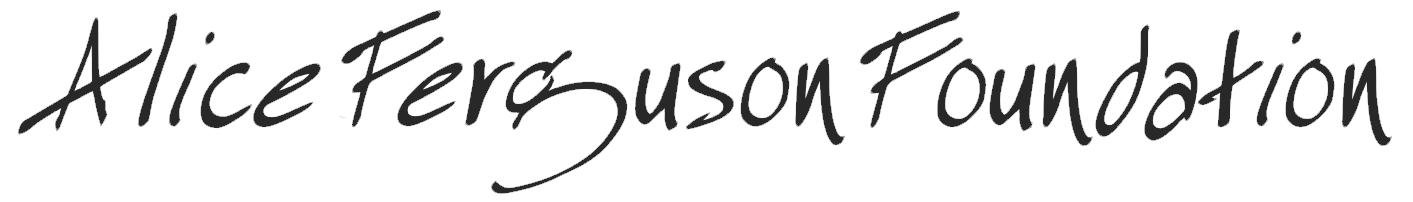  CERTIFICATE OF APPRECIATION

RECIPIENT’S NAME
is thanked for their phenomenal participation at this year’sANNUAL POTOMAC RIVER
WATERSHED CLEANUP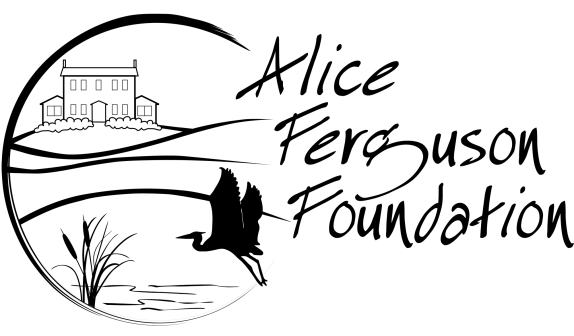 